MY CULTURAL HERITAGE: FAMILY AND TRADITIONAL RECIPESName of the recipe:Pudding Author:Jéssica PenedaOrigin:City- PortoCountry – Portugal Characteristics:It´s very delicious and easy to do and it doesn´t take long to prepare. Who created it?Susana Barbosa (my mother)Why is it special?It is special to me because it is the only pudding I like and my mother rarely makes it. When do I eat it?When we celebrate some important party or occasion. Ingredients:6 whole eggs2 cups of sugar 2 cups of milk 1 tablespoon of maize Half lemon juice Preparation:In a bowl, add all the ingredients: eggs, sugar, milk, maize and the lemon juice, and stir them all together .Beat it all vigorously until the mixture is light and fluffy and you see foam and bubbles arise. Pour the mix into a springform pan (or other baking dish) and prepare it to cook for 45 minutes in a water bath (Bain-marie). Let it cool. When very cold, put a plate over it and turn it upside down to get it out of the pan.Note: A water bath consists of placing a pan of hot water placed in the oven, so you will need a baking tray that is large enough to hold a springform pan (or other baking dish), and is also large enough to allow for water to surround it. Servings:Serves 5 adults .Cooking time:55 minutesPicture: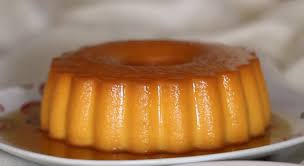 